Załącznik nr 4DŁUGOPIS METALOWY CZARNY Z GRAWEREM I WSTAWKAMI KOLORYSTYCZNYMI IGGOilość: 300 szt.;rozmiar nadruku: 70 x 6 mm;nadruk: jeden kolor z jednej strony;rodzaj nadruku: grawer z jednej strony;materiał: metal;wkład: niebieski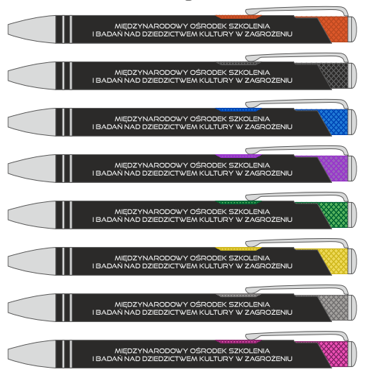 Artykuł: długopis metalowyArtykuł: długopis metalowyLogo: Technika znakowania:grawerLogo: Wymiary znakowania:800 x 6 mmLogo: Ilość i specyfikacja kolorów:Kolor graweru – srebrny Logo: 